Data needs and evaluating data worksheet  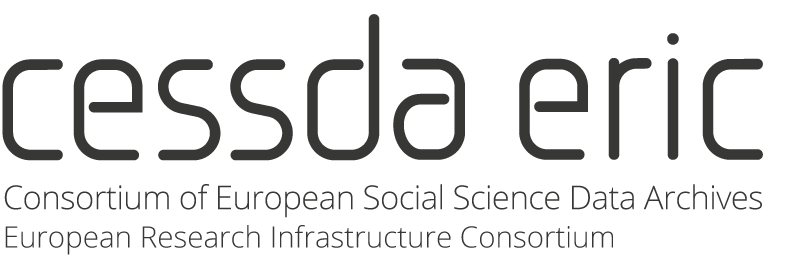 Research question/project:ideal data Use the first column to identify data needs for a research question/project Evaluate a data sourceUse the second column in the table above to compare it to your idealRecord information about If you can you access the data?If the documentation sufficiently describes the data (including study design, data collection and processing)which version of the data you would need (if different versions are available)Key concepts: including any notes on how they might be operationalised. Are there any sub-groups would you want to identify/analyse?Key concepts: including any notes on how they might be operationalised. Are there any sub-groups would you want to identify/analyse?Note relevant survey questions/variablesUnits of analysis e.g. individuals, households, regions or countries?Units of analysis e.g. individuals, households, regions or countries?GeographyGeographyRelevant time period (and if analysing change over time)Relevant time period (and if analysing change over time)What is the ideal population?What is the ideal population?Study design and sampleStudy design and sampleNotes: 